A kártyák csak angolul tudnak.Kellék: egy 52 lapos francia kártyacsomag, lehetőleg JOLLY JOKER lapok nélkül.A mutatvány elvégzéséhez szükséges ismerni a lapok angol nevét. Itt láthatóak a lapok az angol elnevezésükkel:Ha a néző nem ismeri a lapok angol nevét, akkor célszerű, hogy a bűvész a nézővel ismertesse a lapok angol nevét. A lapok angol nevének összetétele egyszerű. Bármelyik kártya angol nevében az első szó a kártya értékére utal, a második szó az „OF”, a harmadik szó a kártya színére utal.Ezeknek az ismeretében a mutatvány a következőképpen történik:Az 52 lapos kártyacsomagot a néző tetszőlegesen összekeverheti, és az összekevert kártyacsomagból a néző kiválaszt tetszőlegesen 9 darab lapot. Ezután a néző a kiválasztott 9 darab lapból 3 darab 3 lapos csomagot készít, és az így elkészült 3 darab csomagot a néző egymás mellé teszi. Az elkészített 3 lapos csomagokban a lapok hátlappal felfelé vannak. A bűvésznek nem kell tudni, hogy a néző az 52 lapos kártyacsomagot hogyan keverte össze, és nem kell tudnia a bűvésznek, hogy a néző melyik 9 lapból hogyan készítette a 3 darab 3 lapos csomagot. Tehát a bűvész azt sem tudja, hogy melyik 3 lapos csomagban milyen lapok vannak.Ezután a bűvész utasítására a néző kiválasztja valamelyik 3 lapos csomagot, és megnézi annak a csomagnak a legalsó lapját, és megjegyzi azt a lapot. Ezután a néző ezt a kiválasztott csomagot visszateszi a helyére, a néző által megnézett lap továbbra is a kiválasztott csomag alján marad. A bűvész ekkor látja, hogy a néző melyik 3 lapos csomag legalsó lapját nézte meg, de továbbra sem tudja a bűvész, hogy a néző által kiválasztott csomagban melyik 3 lap van, így a bűvész azt sem tudja, hogy ebben a csomagban melyik a legalsó lap.Ezután a bűvész úgy szedi össze a 3 darab 3 lapos csomagot, hogy a néző által kiválasztott csomag a legfelülre kerüljön. (Ekkor az összeszedett 9 lap között felülről a 3. lap a néző által megnézett és megjegyzett lap.) Persze a bűvésznek nem kell felhívni a néző figyelmét arra, hogy a kiválasztott csomag kerül legfelülre, elég csak azt látni a nézőnek, hogy a bűvész valahogy összeszedi a néző által összerakott 3 darab 3 lapos csomagot. A bűvész ekkor is, és a továbbiakban is a 9 lapot hátlappal felfelé látja.Ekkor a bűvész megkérdi a nézőt, hogy mi a néző által megjegyzett lap neve angolul. Miután a néző megmondja a megjegyzett lap nevét angolul, a bűvész percei következnek.Először a bűvész leszámol a nála levő 9 lapból egyesével annyit, amennyi betű van a kártya nevének első szavában. Hogy hatásosabb legyen a mutatvány, a bűvész minden egyes kártya letételekor a kártya nevének első szavából az annyiadik betűt mondja, ahányadik kártyát letette. Miután a bűvész leszámolta a 9 lapból egyesével a megfelelő számú lapot, a nála megmaradt lapokat ráteszi a leszámolt lapokra, és a bűvész az így összeállt 9 lapos csomaggal dolgozik tovább. Majd ezután a bűvész leszámol a nála levő 9 lapból egyesével annyit, amennyi betű van a kártya nevének második szavában. Ekkor a bűvész az első kártya letételekor kimondja az „O” betűt, a második kártya letételekor kimondja az „F” betűt. Miután a bűvész leszámolta a 9 lapból egyesével a 2 darab lapot, a nála megmaradt lapokat ráteszi a leszámolt lapokra, és a bűvész az így összeállt 9 lapos csomaggal dolgozik tovább. Majd ezután a bűvész leszámol a nála levő 9 lapból egyesével annyit, amennyi betű van a kártya nevének harmadik szavában. Hogy hatásosabb legyen a mutatvány, a bűvész minden egyes kártya letételekor a kártya nevének harmadik szavából az annyiadik betűt mondja, ahányadik kártyát letette. Miután a bűvész leszámolta a 9 lapból egyesével a megfelelő számú lapot, a nála megmaradt lapokat ráteszi a leszámolt lapokra, és a bűvész az így összeállt 9 lapos csomaggal dolgozik tovább.Ezután a bűvész a „MAGIC” szó alapján még leszámol egyesével 5 lapot a nála levő 9 lapból, természetesen most is betűzve. A bűvész az 5. lap letételekor, azaz a „C” betűhöz érve, az ötödik lapot megfordítja, úgy hogy a megfordított lapp a képes felével nézzen felfelé, és TA-DÁM, láss csodát a megfordított lap éppen a néző által megjegyzett lap.Ebben a mutatványban az a legszebb, hogy bár mindegyik kártya angol neve különböző, éppen ezért a kártyák angol nevei nem egyforma számú betűkből állnak. És ennek ellenére ez a mutatvány működik. Ugyanakkor ezek a kártyák ezen mutatvány szerint angolul értenek, de magyarul nem értenek. Ez azt jelenti, hogy ez a mutatvány a kártyák angol nevével működik, ugyanakkor a kártyák magyar nevével nem működik. Ez a mutatvány automatikus, azaz matematikai alapokon működik. A mutatvány matematikai magyarázata nagyon egyszerű, csak arra kell figyelni, hogy amikor egy adott kártya névének alapján a bűvész a nála levő 9 lapot a lapok számolása során gyakorlatilag átrendezi, akkor hogyan keverednek (permutálódnak) ezek a lapok.Magyarázat:Amikor a bűvész egy adott kártya nevének első szava alapján számolja a kártya lapjait egyesével, akkor minimum 3 kártyát leszámol, de biztos, hogy 5 lapnál nem többet számol. Ez azért van így, mert bármely kártya nevének első szava minimum 3, és maximum 5 betűből áll. Továbbá a leszámolás kezdetekor a néző által megjegyzett lap a bűvésznél levő 9 lap közül felülről a harmadik. Így az adott kártya nevének első szava alapján történő számolás során a néző által megjegyzett lap a leszámolt lapok közül alulról a harmadik lesz. Amikor a bűvész a megmaradt lapokat a leszámolt lapokra ráteszi, akkor egy olyan 9 lapból álló csomag keletkezik a bűvésznél, amelyben a néző által megjegyzett lap alulról a harmadik, és így felülről a hetedik helyen lesz.Amikor a bűvész egy adott kártya nevének második szava alapján számolja a kártya lapjait egyesével, akkor pontosan 2 kártyát számol le. Ez azért van így, mert bármely kártya nevének első szava az „OF”, és ez a szó 2 betűből áll. Amikor a bűvész a megmaradt lapokat a leszámolt 2 lapra ráteszi, akkor egy olyan 9 lapból álló csomag keletkezik a bűvésznél, amelyben a néző által megjegyzett lap alulról az ötödik, és így felülről is az ötödik helyen lesz.Amikor a bűvész egy adott kártya nevének harmadik szava alapján számolja a kártya lapjait egyesével, akkor minimum 5 kártyát leszámol, de biztos, hogy 8 lapnál nem többet számol. Ez azért van így, mert bármely kártya nevének harmadik szava minimum 5, és maximum 8 betűből áll. Továbbá a leszámolás kezdetekor a néző által megjegyzett lap a bűvésznél levő 9 lap közül felülről az ötödik. Így az adott kártya nevének első szava alapján történő számolás során a néző által megjegyzett lap a leszámolt lapok közül alulról az ötödik lesz. Amikor a bűvész a megmaradt lapokat a leszámolt lapokra ráteszi, akkor megint egy olyan 9 lapból álló csomag keletkezik a bűvésznél, amelyben a néző által megjegyzett lap alulról az ötödik, és így felülről is az ötödik helyen lesz.Végül, amikor a bűvész a „MAGIC” alapján számolja a kártya lapjait egyesével, akkor pontosan 5 kártyát leszámol. Ez azért van így, mert a „MAGIC” szó pontosan 5 betűből áll. Továbbá a leszámolás kezdetekor a néző által megjegyzett lap a bűvésznél levő 9 lap közül felülről az ötödik. Így az adott kártya nevének első szava alapján történő számolás során a néző által megjegyzett lap a leszámolt lapok közül alulról az ötödik lesz, azaz pont legfelül lesz. Ekkor a bűvésznek már nincs más dolga, hogy a leszámolt lapok közül a legfelsőt megfordítsa, mert biztos, hogy ez lesz a néző által megjegyzett lap.Megjegyzés: a JOLLY JOKER lap esetében is működik a mutatvány, csak akkor a JOKER OF JOLLY szó alapján kell számolni a bűvésznek a lapokat.Megjegyzés: Hatásosabb a mutatvány, ha a bűvész a kártya kiválasztása esetén ismerteti a nézővel, hogy a nála levő 9 lap számolása a néző által megjegyzett kártya neve és a „MAGIC” szó alapján történik. Ez ezért van így, hogy így a néző látja, hogy a „MAGIC” szó használata tervszerű, azaz nem utólag kitalált számolás.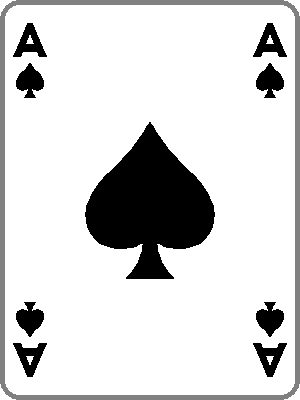 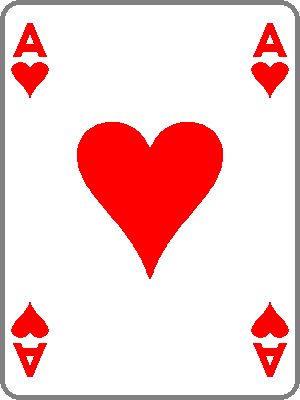 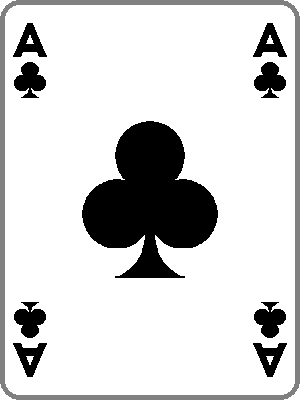 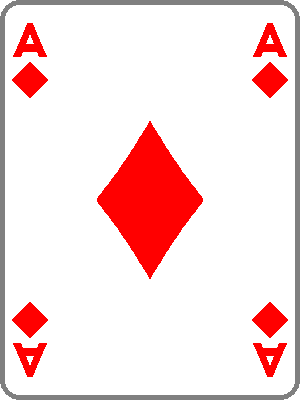 ACE OF SPADESACE OF HEARTSACE OF CLUBSACE OF DIAMONDS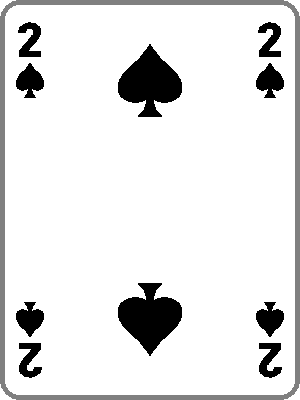 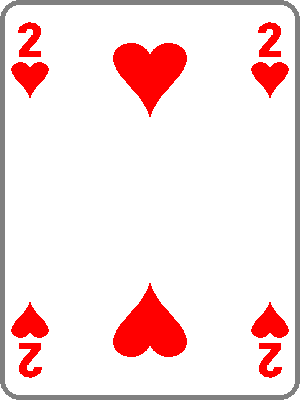 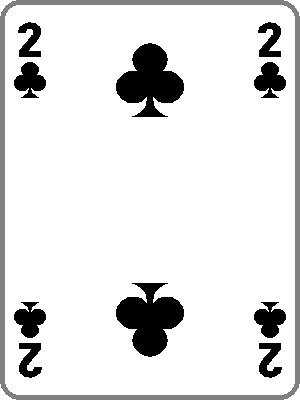 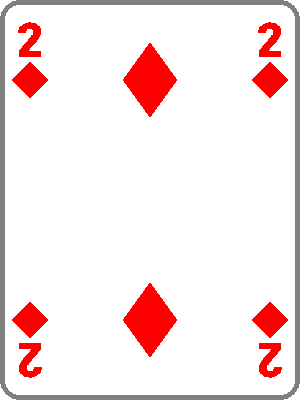 TWO OF SPADESTWO OF HEARTSTWO OF CLUBSTWO OF DIAMONDS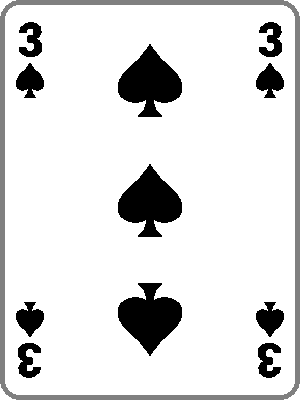 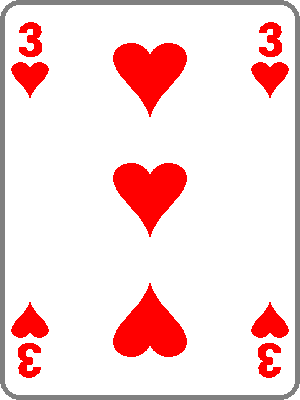 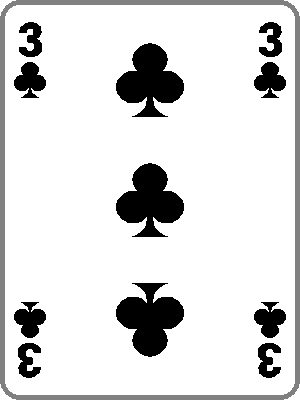 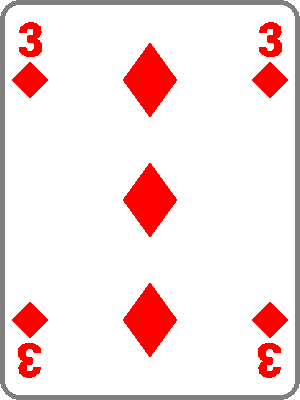 THREE OF SPADESTHREE OF HEARTSTHREE OF CLUBSTHREE OF DIAMONDS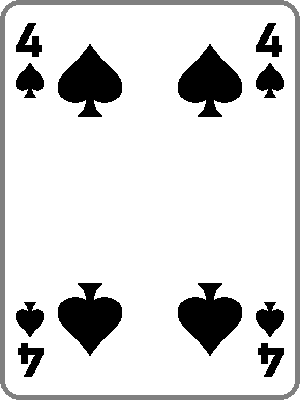 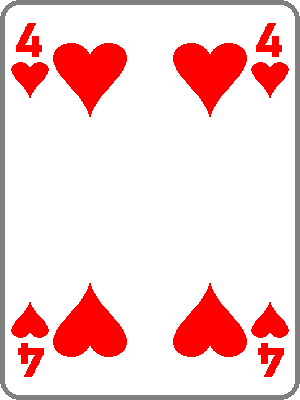 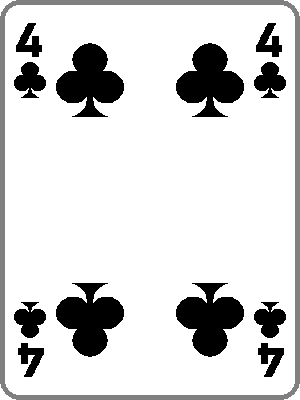 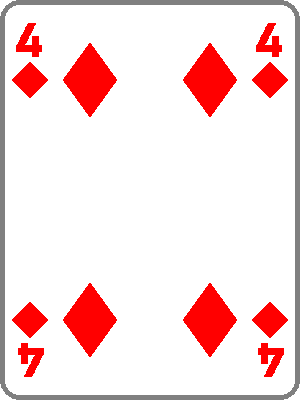 FOUR OF SPADESFOUR OF HEARTSFOUR OF CLUBSFOUR OF DIAMONDS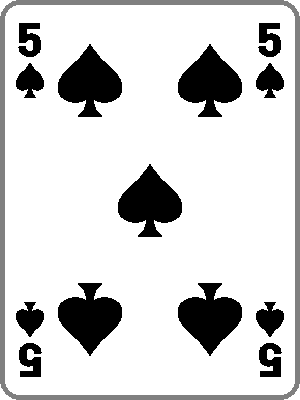 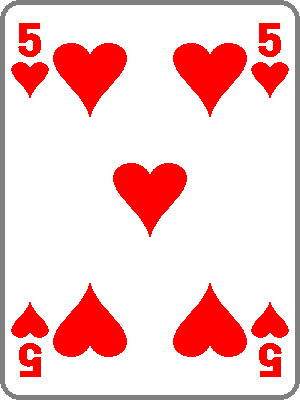 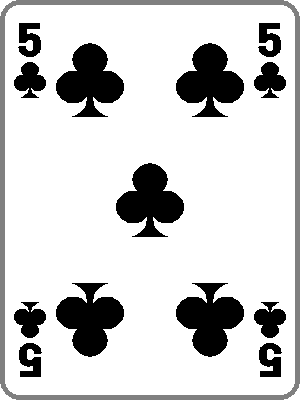 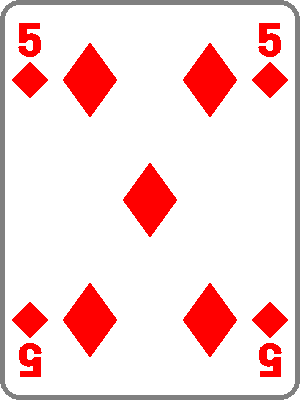 FIVE OF SPADESFIVE OF HEARTSFIVE OF CLUBSFIVE OF DIAMONDS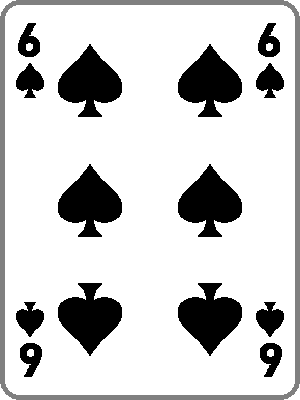 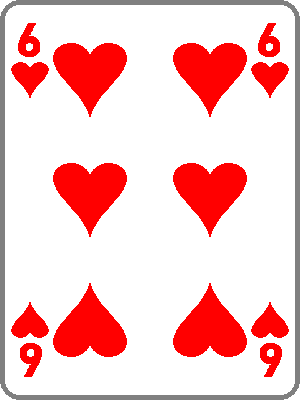 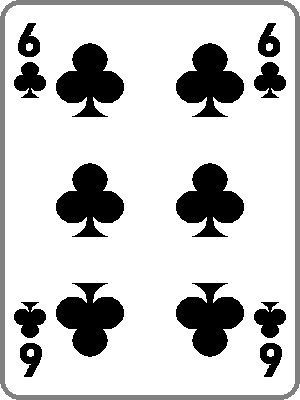 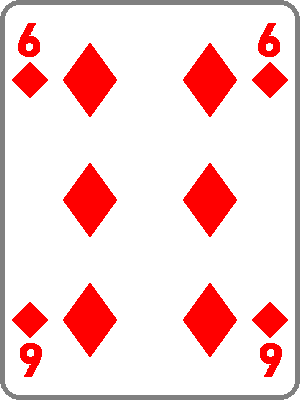 SIX OF SPADESSIX OF HEARTSSIX OF CLUBSSIX OF DIAMONDS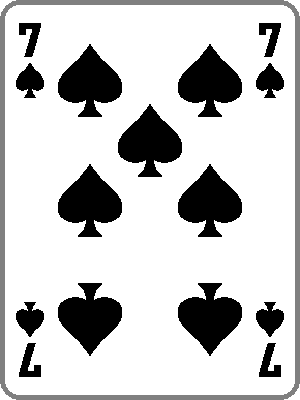 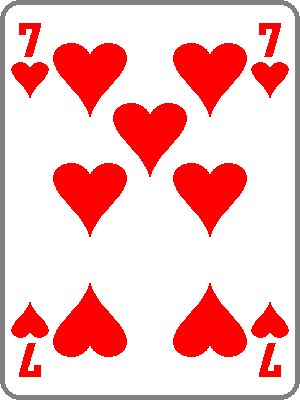 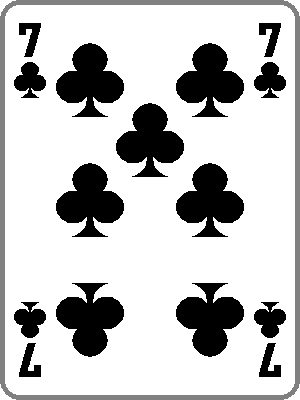 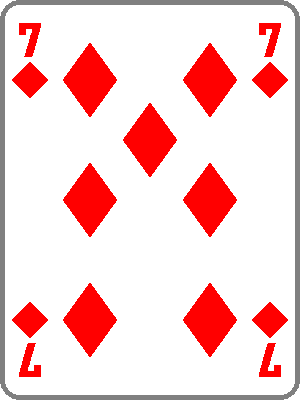 SEVEN OF SPADESSEVEN OF HEARTSSEVEN OF CLUBSSEVEN OF DIAMONDS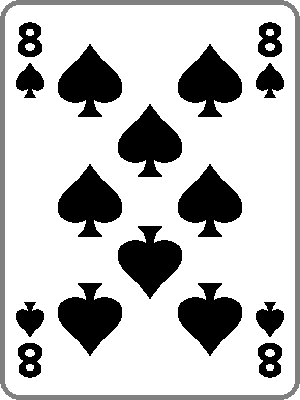 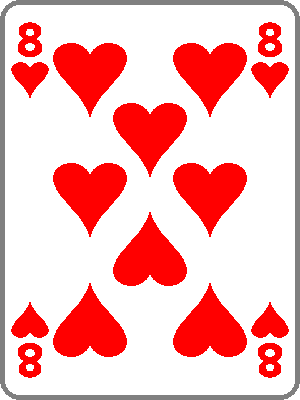 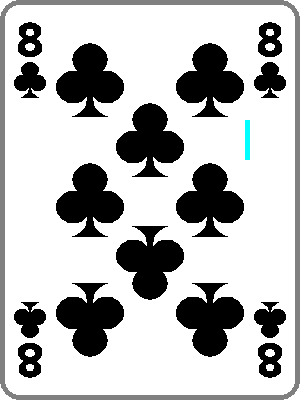 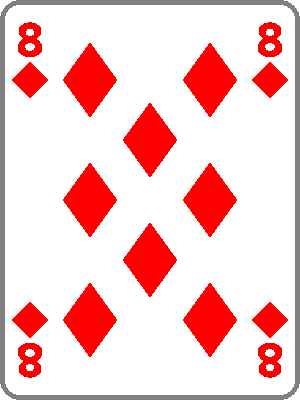 EIGHT OF SPADESEIGHT OF HEARTSEIGHT OF CLUBSEIGHT OF DIAMONDS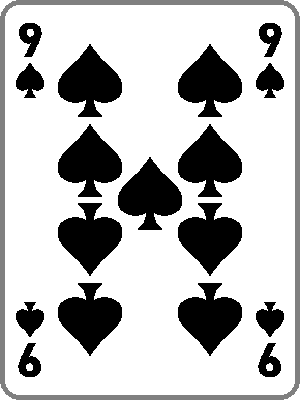 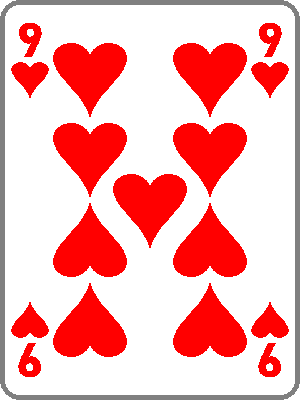 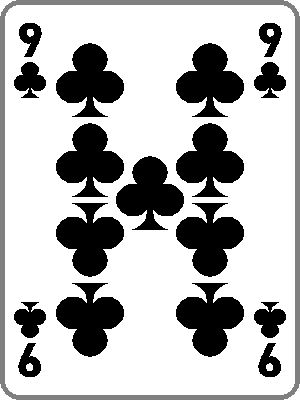 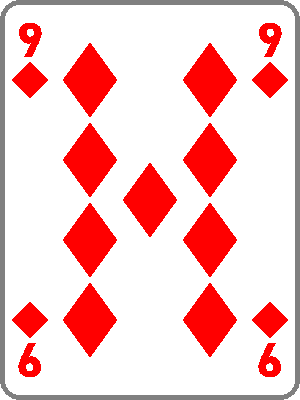 NINE OF SPADESNINE OF HEARTSNINE OF CLUBSNINE OF DIAMONDS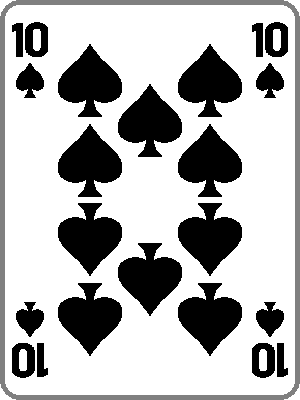 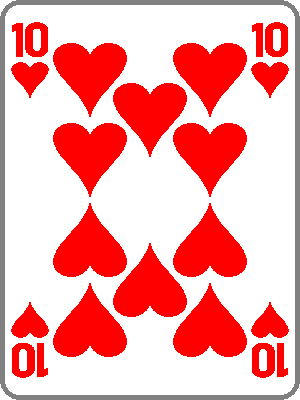 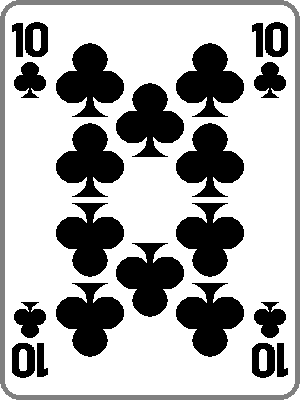 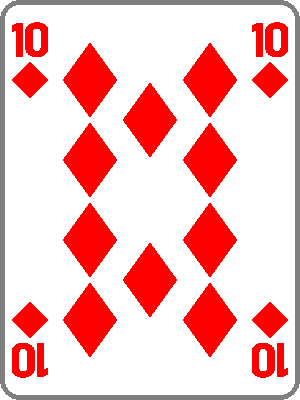 TEN OF SPADESTEN OF HEARTSTEN OF CLUBSTEN OF DIAMONDS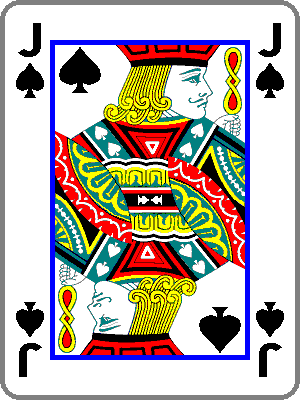 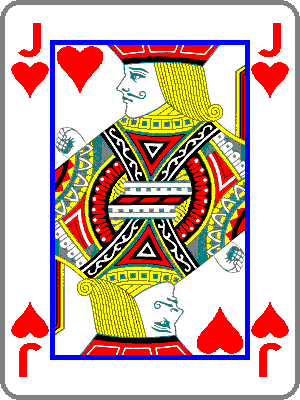 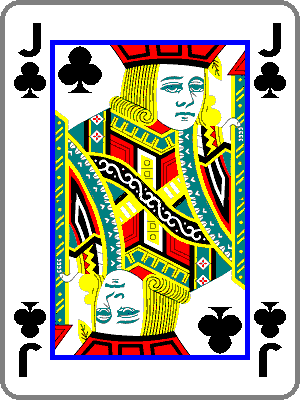 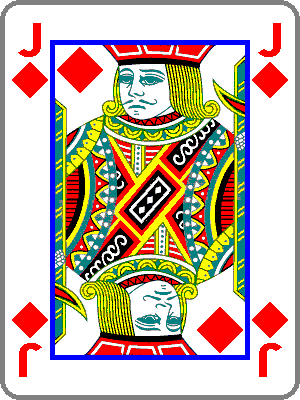 JACK OF SPADESJACK OF HEARTSJACK OF CLUBSJACK OF DIAMONDS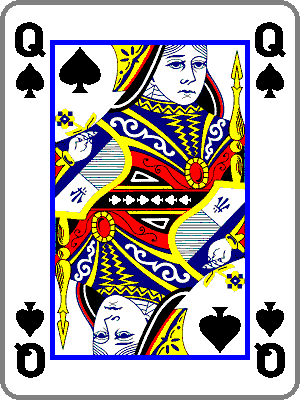 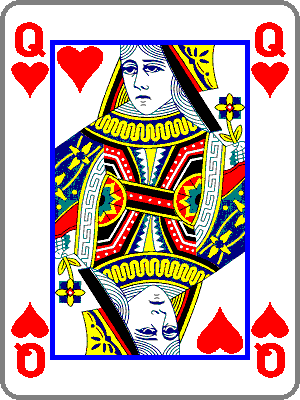 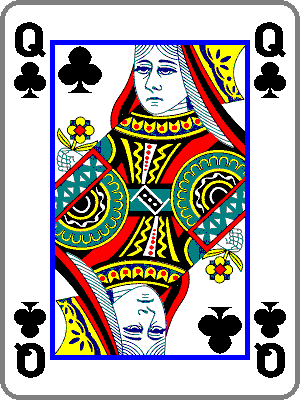 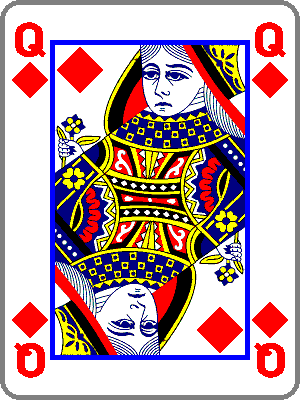 QUEEN OF SPADESQUEEN OF HEARTSQUEEN OF CLUBSQUEEN OF DIAMONDS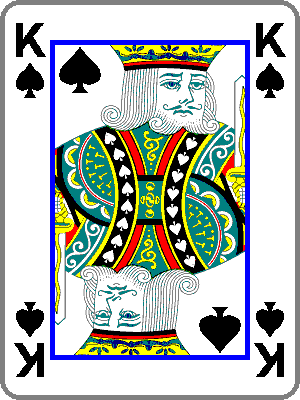 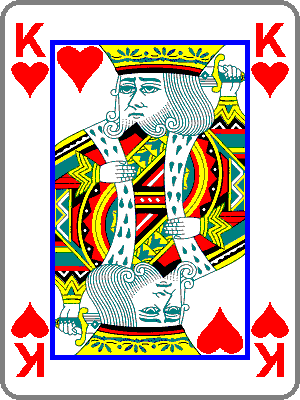 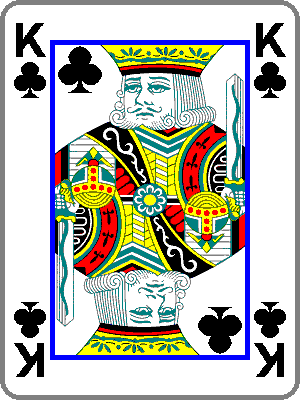 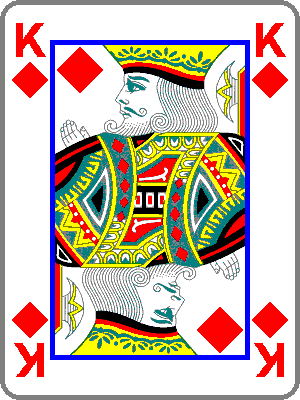 KING OF SPADESKING OF HEARTSKING OF CLUBSKING OF DIAMONDS